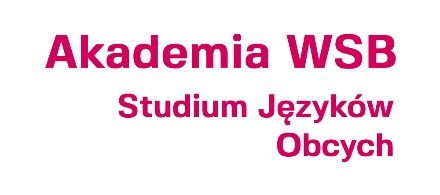 BRANCH CAMPUS (CITY): …………………..DATE: …………………..Name and surname: ……………………………..Register number:……………………………..Field of study: …………………………….Program: First-cycle/ Second-cycleMode of study: full-time/part-timeCurrent semester:………………………	Foreign language group:……………………………	Phone number:……………………………..		e-mail:…………………………………..Department of Foreign LanguagesWSB UniversityApplication for the exemption from a foreign language courseI kindly request your approval for the exemption from a foreign language course in the academic year ……./………………..GROUP:NAME OF THE LANGUAGE TEACHER: Justification:……………………………………………………………………………………………Yours sincerely, (legible signature)